Roots: Unit 4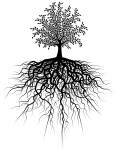 Un – __________Unarm		un__________	arm__________Unconscious	un__________con__________sci__________ous__________Dem / demo – __________Democracy	demo__________	crac__________ 	y _______________Demographics 	demo__________	graph__________	ic__________Gen – __________Genocide	gen__________	cide__________Genealogy	gen__________	ology__________Bio – __________Biosphere	bio__________	sphere__________Biography	bio__________	graphy__________ y _________________Gram / graph – __________Telegram	tele__________	gram__________Phonograph	phono__________	graph__________Sci – __________Conscious	con__________	sci__________	ous__________Omniscient	omni__________	sci__________	ent__________Arch / archae – __________Archaic		archa__________	ic__________Archaeology	 archae__________	ology__________Bel / bell – __________Belligerent	bell__________	(iger)	ent__________	Antebellum	ante__________	bell__________ (um)Geo – __________Geomorphic	geo__________	morph__________	ic__________Geometry	geo__________	metr__________	y ______________ Fract / frag - __________Refractory	re__________	fract__________	ory__________Fracture		fract__________	ure__________